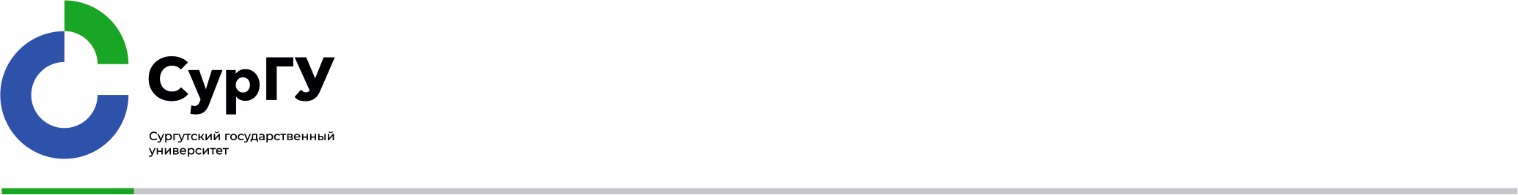 Dear Mr./Mrs.!Surgut State University Surgut State University Surgut State University Surgut State University Surgut State University Surgut State University Surgut State University Surgut State University Surgut State University Surgut State University Surgut State University Surgut State University Surgut State University Surgut State University Surgut State University Surgut State University Surgut State University Surgut State University Surgut State University Surgut State University Surgut State University Surgut State University Surgut State University Surgut State University Surgut State University Surgut State University Surgut State University Surgut State University Surgut State University Surgut State University Surgut State University Surgut State University Surgut State University Surgut State University Surgut State University Surgut State University OrganisationNameAddressContact numberE-mailОКПО 27387694ОГРН 1028600609180ОКПО 27387694ОГРН 1028600609180ОКПО 27387694ОГРН 1028600609180ОКПО 27387694ОГРН 1028600609180ОКПО 27387694ОГРН 1028600609180ИНН 8602200001КПП 860201001ИНН 8602200001КПП 860201001ИНН 8602200001КПП 860201001ИНН 8602200001КПП 860201001ИНН 8602200001КПП 860201001ИНН 8602200001КПП 860201001ИНН 8602200001КПП 860201001ИНН 8602200001КПП 860201001OrganisationNameAddressContact numberE-mailOrganisationNameAddressContact numberE-mailfrom20№                 №                 №                 OrganisationNameAddressContact numberE-mailRef №20OrganisationNameAddressContact numberE-mailAboutAboutAboutAboutAboutAboutAboutAboutAboutAboutAboutAboutAboutAboutAboutAboutAboutAboutOrganisationNameAddressContact numberE-mailSincerely,Rector/Acting rector of Surgut State UniversityName